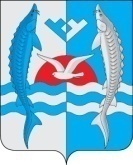 « 10 » марта  2023 г.                                    	                                                         № 264О внесении изменений в решение Совета депутатов сельского поселения Шеркалы от 30.10.2019 № 65 «Об утверждении Положения о порядке управления и распоряжения имуществом, находящимся в муниципальной собственности сельского поселения Шеркалы»В соответствии с Федеральным законом от 29.12.2022 № 605-ФЗ «О внесении изменений в отдельные законодательные акты Российской Федерации», Совет депутатов         муниципального образования сельское поселение Шеркалы решил:           1. Внести в приложение к решению Совета депутатов сельского поселения Шеркалы от 30.10.2019 № 65 «Об утверждении Положения о порядке управления и распоряжения имуществом, находящимся в муниципальной собственности сельского поселения Шеркалы» (далее – приложение) следующее изменение:           1.1. В статье 18:           1.1.1. в части 2 после слова «отчуждение» дополнить словами «движимого и», после слов «принадлежащего ему» дополнить словами «на праве хозяйственного ведения или оперативного управления», слова «требованиям, предусмотренным статьей 3 федерального закона от 22.07.2008 г. № 159 –ФЗ «Об особенностях отчуждения недвижимого имущества, находящегося в государственной собственности или в муниципальной собственности и арендуемого субъектами малого и среднего предпринимательства, и о внесении изменений в отдельные законодательные акты Российской Федерации,» заменить словами «установленным статьей 3 Федерального закона от 22.07.2008 г. № 159-ФЗ «Об особенностях отчуждения недвижимого имущества, находящегося в государственной собственности или в муниципальной собственности и арендуемого субъектами малого и среднего предпринимательства, и о внесении изменений в отдельные законодательные акты Российской Федерации» требованиям,»;           1.1.2.  часть 3 после слова «арендуемого» дополнить словом «недвижимого»;           1.2.  часть 3  статьи 20 после слов «возмездное отчуждение» дополнить словами «движимого и»;           1.3. в части 1 статьи 21 слово «недвижимого» заменить словом «арендуемого», слово «арендуемого» заменить словом «такого», дополнить словами «для недвижимого имущества и менее трех лет для движимого имущества».2. Обнародовать настоящее решение путем размещения на информационных стендах и на официальном сайте администрации сельского поселения Шеркалы в сети Интернет (www.Sherkaly-adm.ru).3. Решение вступает в силу после его обнародования.4. Контроль за выполнением решения оставляю за собой.Глава сельского поселения Шеркалы                                             Л.В. Мироненко. СОВЕТ ДЕПУТАТОВСЕЛЬСКОГО ПОСЕЛЕНИЯ ШЕРКАЛЫОктябрьского районаХанты – Мансийского автономного округа – ЮгрыРЕШЕНИЕ